                                      CALENDÁRIO DO 2º SEMESTRE DE 2020 SOMENTE PARA ALUNOS MATRICULADOS NA DISCIPLINA DE ESTÁGIO CURRICULAR.Observações Importantes:1- Cumprir RIGOROSAMENTE os prazos estabelecidos, sob pena de reprovação.
2-Documentos a serem entregues:                          Estagiário(a)           Termo de Compromisso           Atestado de FrêquênciaALUNO(A)                          Funcionário(a)            Autorização              Atestado de Trabalho2.1- ATESTADO DE FREQUÊNCIA: PARA ALUNOS(AS) COM TERMO DE COMPROMISSO DE ESTÁGIO.(Esse documento deve ser entregue em duas vias).Modelo disponível por meio do site, na aba alunos). ESTE DOCUMENTO DEVE SER DO MESMO LOCAL EM QUE APRESENTOU:                         - O TERMO DE COMPROMISSO. 2.2 - ATESTADO DE TRABALHO: PARA ALUNOS(AS) QUE TEM REGISTRO EM CARTEIRA DE TRABALHO. (Esse documento deve ser entregue em duas vias). Modelo disponível por meio do site, na aba alunos).ESTE DOCUMENTO DEVE SER DO MESMO LOCAL EM QUE APRESENTOU:                         - A AUTORIZAÇÃO PARA A REALIZAÇÃO DO ESTÁGIO. Atenciosamente,Coordenadoria de EstágioDATAATIVIDADE / DOCUMENTOATIVIDADE / DOCUMENTOLOCALLOCALALUNOS MATRICULADOS EM ESTÁGIO CURRICULARAté 04/09/20Entrega dos Convênios, Termo de Compromisso ou AutorizaçãoEntrega dos Convênios, Termo de Compromisso ou AutorizaçãoCoordenadoria de EstágioCoordenadoria de EstágioTodos os alunos matriculados em EstágioDe  16/11/20  até            30/11/20Entrega do Atestado de Frequência ou Atestado de TrabalhoEntrega do Atestado de Frequência ou Atestado de TrabalhoCoordenadoria de EstágioCoordenadoria de EstágioTodos os alunos matriculados em Estágio      Até 30/11/20Entrega do Original do Relatório de Estágio com visto do Prof. OrientadorEntrega do Original do Relatório de Estágio com visto do Prof. OrientadorCoordenadoria de EstágioCoordenadoria de Estágio   Todos os alunos ConcluintesAté 72 horas após a publicação das notas Até 72 horas após a publicação das notas Requerimento para verificação de Notas e FaltasNúcleo de ApoioTodos os alunos Reprovados por Notas e FaltasTodos os alunos Reprovados por Notas e Faltas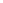 